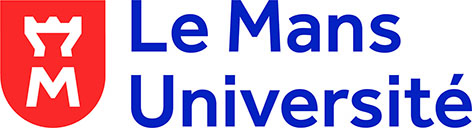 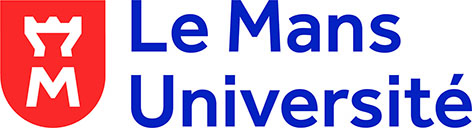  A renouveler à chaque début de semestreDemande à déposer dans le délai de 1 mois après la date de rentrée à chaque semestreATTENTION:  La Dispense d’Assiduité ne concerne que les CM, TD, TP. Elle est accordée sur avis du responsable pédagogique. La dispense d’assiduité ne concerne EN AUCUN CAS les examens.Nom : ____________________________________	Prénom : ___________________________Numéro d’étudiant : _________________________Inscrit en : _______________________________________________________________________En qualité de :Salarié (e)			   formulaire complété à remettre au service scolaritéChargé de famille 	  	  formulaire complété à remettre au service scolaritéSportif (ve) de haut niveau 	  formulaire complété à remettre au S.U.A.P.S.Artiste confirmé.e 		  formulaire complété à remettre au service scolaritéJe souhaite :	  un aménagement de l’emploi du temps : changement de 	groupe TD 	 	groupe TP 	  une dispense d’assiduité à certains cours : 		TD 		TP  		CM Précisez lesquels : __________________________________	  une épreuve  terminale pour une ou plusieurs matières :Précisez lesquelles : __________________________________	  un aménagement du contrôle continu (sportif de haut niveau)	  une organisation du régime long sur 2 ans (master 2)Fait à ________________ le _______________		Signature de l’étudiant : ___________________DÉCISION	  un aménagement de l’emploi du temps : changement de 	groupe TD  		groupe TP 	  une dispense d’assiduité à certains cours : 		TD 		TP  		CM Précisez lesquels : __________________________________	  une épreuve terminale pour une ou plusieurs matières :Précisez lesquelles : __________________________________	  un aménagement du contrôle continu - sportif de haut niveau ou Handicapé(e) -	  une organisation du régime long sur 2 ans (master 2)PIÈCES A FOURNIR OBLIGATOIREMENT A LA DEMANDEEtudiant salarié :Soit la photocopie du contrat de l’employeur à durée indéterminée ou déterminée, indiquant une durée moyenne par semaine de PLUS de 15 heures.Soit une attestation de l’employeur stipulant les horaires de travail incompatibles avec les obligations universitaires de l’étudiant.Soit pour les surveillants d’externat, les maîtres d’internat, à temps complet et à demi-service, les assistants d’éducation, ainsi que les enseignants, photocopie de l’arrêté de nomination. Dans tous les cas fournir la photocopie du dernier bulletin de salaire (vous devrez en cours d’année, fournir à nouveau des bulletins de salaire pour justifier du statut d’étudiant salarié)Chargé de famille :Une photocopie du livret de familleSportif (ve) de haut niveau :  Voir avec le S.U.A.P.S. (Service Universitaire des Activités Physiques et Sportives)Avis du SUAPS ou du Service de Médecine Préventive, le cas échéantFait à __________ Le _____________Avis du responsable pédagogiqueNOM Prénom :Fait à __________ Le ____________Le Directeur de l’UFR(cachet et signature)Fait à __________ Le _____________